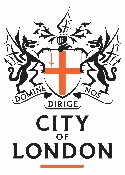 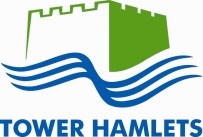 Youth Rehabilitation Order (YRO)Tower Hamlets and City of London Youth Justice ServiceWhat is a YRO? 

A YRO is given to you when you have committed an offence (i.e. you have done something against the law).  You may have had a previous order such as a Referral Order and now the court/Youth Justice Service think you need extra help to stop offending or your offence is more serious. 2. How long will my YRO last? 


My order will last _____________What happens now?
You will meet with your caseworker from the Youth Justice Service who will talk to you and your parent/carer. You will agree a plan of the work you will do to support you.What can my plan include? The court may have decided on activities you need to do to help you to stay out of trouble.  This can include:
Being supervised by the Youth Justice Service (meeting with your caseworker) Having an electronic tag with a curfew (times you have to be at home)Reparation activities (repairing the harm that has happened) 5.	What happens if I don’t complete my YRO?If you do not attend or complete activities/appointments for your YRO then you may have to go back to court and you may get into more serious trouble. 6. What happens if I still don’t understand my YRO?It is okay not to understand. Ask your caseworker at the Youth Justice Service to explain your YRO to you.Contact details for Tower Hamlets and City of London Youth Justice Service
Address: Youth Justice Service, Mulberry Place, 5 Clove Crescent, Tower Hamlets, E14 2BGTelephone: 020 7364 1144